О предоставления разрешения на отклонение от предельных параметров разрешенного строительства, реконструкции объектов капитального строительства  В соответствии со статьями 31, 32, 33 Градостроительного Кодекса РФ, Федеральным законом от 06.10.2003 №131-ФЗ «Об общих принципах организации местного самоуправления в Российской Федерации», Законом Чувашской Республики от 18.10.2004 № 19 «Об организации местного самоуправления в Чувашской Республике», Уставом Цивильского муниципального округа, решением Собрания депутатов Цивильского муниципального округа Чувашской Республики от 27.01.2023 №10-9 «О правопреемстве органов местного самоуправления Цивильского муниципального округа Чувашской Республики» СОБРАНИЕ ДЕПУТАТОВ ЦИВИЛЬСКОГО МУНИЦИПАЛЬНОГО ОКРУГА ЧУВАШСКОЙ РЕСПУБЛИКИ РЕШИЛО:. Предоставить разрешение на отклонение от предельных параметров разрешенного строительства, реконструкции объекта капитального строительства в границах земельного участка с кадастровым номером 21:20:100140:9, расположенного по адресу: Чувашская Республика - Чувашия, Цивильский р-н, г.Цивильск, ул.Советская, д.78, в части увеличения максимального процента застройки земельного участка с 60% до 90%;. Настоящее решение вступает в силу после его официального опубликования (обнародования) и подлежит размещению на официальном сайте Цивильского муниципального округа в информационно-телекоммуникационной сети «Интернет».Председатель Собрания депутатовЦивильского муниципального округа Чувашской Республики	Т.В. БарановаГлава Цивильского муниципального округа Чувашской Республики	                                                                                   А.В. ИвановЧĂВАШ РЕСПУБЛИКИ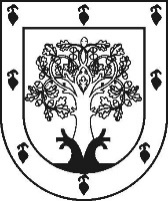 ЧУВАШСКАЯ РЕСПУБЛИКАÇĚРПӲ МУНИЦИПАЛЛĂОКРУГĔН ДЕПУТАТСЕН ПУХĂВĚЙЫШĂНУ2023ç. - мӗшӗ   №Çěрпÿ хулиСОБРАНИЕ ДЕПУТАТОВЦИВИЛЬСКОГО МУНИЦИПАЛЬНОГО ОКРУГАРЕШЕНИЕ  2023 г. №  город Цивильск